АННОТАЦИЯ рабочей программы дисциплины Стоматология терапевтическаяпо направлению подготовки 31.08.73 Стоматология терапевтическая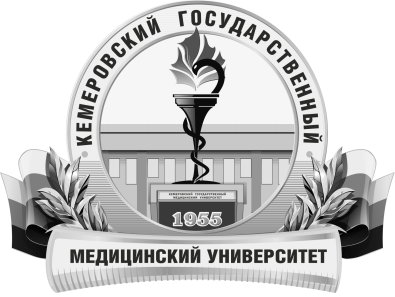 КЕМЕРОВСКИЙ ГОСУДАРСТВЕННЫЙ МЕДИЦИНСКИЙ УНИВЕРСИТЕТКафедра Терапевтической и ортопедической стоматологии с курсом материаловеденияТрудоемкостьв часах / ЗЕ1008/28Цель изучения дисциплиныРасширение и закрепление теоретических знаний, развитие практических умений и навыков, полученных в процессе обучения на стоматологическом факультете, формирование профессиональных компетенций врача-стоматолога-терапевта,  приобретение опыта в решении реальных профессиональных задачМесто дисциплины в учебном планеБлок 1 Дисциплины (модули) Базовая частьИзучение дисциплины требует знания, полученные ранее при освоении дисциплинДля изучения дисциплины необходимы знания, умения и навыки, формируемые при обучении по основной образовательной программе специалитета по специальности «Стоматология». Дисциплина необходима для успешного освоения дисциплин«Фармакотерапия в стоматологии». «Современные технологии в эстетической стоматологии». Практика «Стоматология терапевтическая». Практика «Стоматология детская. ГИА.Формируемые  компетенции (индекс компетенций)ПК – 1, ПК – 2, ПК – 4, ПК –5, ПК – 7, ПК - 9Изучаемые темыРаздел 1. Организация стоматологической помощи населениюМедицинская деонтология и врачебная этика в стоматологии.Профилактика распространения инфекции на стоматологическом приёме. Оценка качества оказания стоматологической помощи.Раздел 2.  Обследование стоматологического больногоКлинические методы исследования в стоматологии.Специальные и дополнительные методы исследования в терапевтической стоматологии Раздел 3. Обезболивание и методы интенсивной терапии в стоматологии   1. Физиология боли. Общие принципы обезболивания в терапевтической стоматологии.   2. Местное обезболивание в практике терапевтической стоматологии.   3. Реанимация и интенсивная терапия при вмешательствах у больных в условиях амбулаторной стоматологической практики.Раздел 4. Материаловедение   1. Общая характеристика пломбировочных материалов.   2. Временные и прокладочные пломбировочные материалы.   3. Реставрационные пломбировочные материалы.   4. Эндогерметики и эндообтураторы.Раздел 5. Кариес зубов   1. Современный взгляд на этиологию и патогенез кариеса зубов.   2. Клиника, диагностика и дифференциальная диагностика кариеса зубов.   3. Лечение и профилактика кариеса зубов.   4. Фториды в профилактике кариеса зубов.Раздел 6. Некариозные поражения зубов   1. Патология твёрдых тканей зубов, возникающая в период их формирования.   2. Некариозная патология зубов, возникающая после их прорезывания.   3. Основы диагностики и лечения некариозных поражений зубов.Раздел 7. Заболевания пульпы   1. Изменения пульпы зубов при местной патологии полости рта и при системных заболеваниях.   2. Этиология, патогенез пульпита.   3. Острые формы пульпита. Клиника, диагностика, лечение.   4. Хронические формы пульпита. Клиника. диагностика, лечение.Раздел 8. Заболевания периодонта   1. Общие сведения о периодонте.   2. Периодонтит. Этиология, патогенез, клиника острых форм периодонтита.   3. Клиника, диагностика, дифференциальная диагностика хронических форм периодонтита.   4. Стандарты эндодонтического лечения.Раздел 9. Заболевания пародонта   1. Морфология и физиология пародонта.   2. Этиология и патогенез заболеваний пародонта.   3. Классификация, эпидемиология заболеваний пародонта.   4. Клиника и диагностика заболеваний пародонта.   5. Принципы и план лечения больных с заболеваниями пародонта.   6. Лечебные вмешательства на пародонте консервативного, оперативного, заместительного характера.Раздел 10. Заболевания СОПР   1. Структура и функции СОПР. Классификация.   2. Семиотика заболеваний СОПР   3. Инфекционные заболевания СОПР   4. Травматические заболевания СОПР   5. Аллергические заболевания СОПР   6. Изменения СОПР при дерматозах   7. Изменения СОПР при системных заболеваниях   8. Заболевания губ   9. Заболевания языка   10. Преканцерозы СОПР   11. Принципы лечения заболеваний СОПРВиды учебной работыКонтактная работа обучающихся с преподавателемАудиторная (виды):лекции;практические занятия.Внеаудиторная (виды):консультации.Самостоятельная работаустная;письменная;практическая.Форма промежуточного контролязачет